PARENTAL AGREEMENT FOR THE PROVISION OF EARLY EDUCATION FUNDING (EEF) FOR TWO, THREE & FOUR YEAR OLD CHILDREN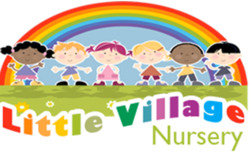 Childcare Provider DetailsChild DetailsEEF Placement Start Date  ………………………………………………………………………Additional details for children claiming the extended 15 hours EEF places  or 2 Year old funding:Early Years Pupil Premium (EYPP) for Three and Four Year Old Children Some three and four year olds are entitled to EYPP which is paid to the childcare provider to enhance the quality of your child's early years' experience by improving the teaching and learning, facilities and resources, with the aim of impacting positively on your child's progress and development.  For more information regarding EYPP speak to your childcare provider.If you believe that your child may qualify for the EYPP please provide the following information for the main benefit holder to enable the Local Authority to confirm your eligibility.Disability Access Fund (DAF)Three and four year old children who are in receipt of child Disability Living Allowance and taking up their EEF entitlements are eligible for the Disability Access Fund (DAF).  DAF is paid to the childcare provider where the child attends as a fixed annual rate of £615 per eligible child per financial year. I understand that the funding is a one-off lump sum payment and is not transferable if my child moves to a different provider part way through the financial year. Subsequent providers will not receive any funding if the DAF has already been paid in that financial year.If your child is splitting their EEF across two or more childcare providers, please nominate the main childcare provider/school where the Local Authority should pay the DAF.Agreed EEF Entitlements   Stretched/Banked Hours Where the childcare provider chooses to offer the ability for parents to stretch/bank hours to be used over other periods such as school holidays etc. these days/hours need to be agreed between parent and provider and the following applies:-There will be no charge to the parent if the provider offers this flexibility option.The maximum EEF entitlement within any week, including the stretched/banked hours cannot exceed 15 universal hours per week and 15 extended hours per week. Where a parent gives written notice to their current childcare provider, any hours that have been stretched or banked from a previous term(s) in the current academic year, that have not been used by the end of the required notice period, can be transferred to an alternative childcare provider.The maximum hours that can be claimed for my child/ren by the Provider in any term are as follows:Autumn – 210 universal, 210 extendedSpring – 165 universal, 165 extendedSummer 195 universal, 195 extendedAdditional Hours and ServicesThe childcare provider can charge for meals and snacks as part of an EEF entitlement place and they can also charge for consumables such as nappies or sun cream and for services such as trips and yoga.  These charges must be voluntary for the parent.  Where parents are unable or unwilling to pay for meals and consumables, providers who choose to offer the EEF entitlements are responsible for setting their own policy on how to respond, with options waiving or reducing the cost of meals and snacks or allowing parents to supply their own meals.The childcare provider should ensure their invoices and receipts are clear, transparent and itemised, allowing parents to see that they have received their EEF entitlement completely free of charge and understand fees paid for additional hours.  The provider will also ensure that receipts contain their full details so that they can be identified as coming from a specific provider.The childcare provider cannot ask the parent to pay any fee associated with their child's EEF place other than a refundable deposit, required to initially secure the place. Grace Period of Entitlement for the Extended 15 hours For children whose parent ceases to meet the eligibility criteria for the extended 15 hours the child's placement will continue to be funded for the extended 15 hours until the grace period end date as detailed below:-I understand that the extended 15 hours will not be funded beyond the grace period end date if I become ineligible or fail to reconfirm my details with Childcare Choices by the termly deadlines.  If I fall back into eligibility during the grace period, I also understand that my child's extended 15 hours beyond the grace period are subject to availability.Notice Period and Transfer of EntitlementAs the parent/carer/guardian of the above-named child I understand that:I shall be entitled to move my child from the above named childcare provider to a new childcare provider, providing I give the childcare provider at least [   4  ] weeks written notice of my intention. Where the written notice is given prior to the termly headcount, any remaining EEF funding entitlement for the current term will be made available to a new childcare provider, from the end of the written notice period. For any remaining funding entitlement to be made available at the end of the notice period, notice must be given by the Sunday before the termly headcount date. The termly headcount dates are as follows:Autumn term – the first Thursday in October.Spring - the  third Thursday in January Summer – the third Thursday in MayWhere written notice is given after these dates there will be no transfer of EEF entitlement for the current term to a new childcare provider.Where the above named childcare provides me with written notice at any point in the term, any remaining/unused EEF entitlement will be made available to a new childcare provider, from the end of the written notice period to the last day of the current term. Accessing EEF Entitlement Across Multiple Childcare ProvidersA Parental Agreement must be completed at each childcare provider where your child claims their EEF entitlement.  Your child can attend a maximum of two childcare sites in a single day.  If your child attends more than one childcare provider, the EEF entitlement will be split between the childcare providers in line with the information recorded in each Parental Agreement. Does your child take up any EEF hours at any other childcare provider?   	YES / NOIf yes, please complete the following for the other providers that your child is accessing their EEF entitlement hours. Note: the total number of EEF hours in Section 7 and Section 12 cannot exceed a maximum of 570 universal hours and 570 extended hours per year. Declaration I confirm that the information I have provided above is accurate and true. I understand and agree to the conditions set in this document.I authorise this childcare provider to claim Early Education Funding as agreed above on behalf of my child. In addition, I also understand and agree that:The information I have provided can be shared with Lancashire County Council (LCC) and Department for Education, who will access information from other government departments to confirm my child's eligibility and enable this childcare provider to claim Early Years Pupil Premium (EYPP) or Disability Access Fund (DAF) on behalf of my child. If Ofsted publish an 'inadequate' inspection judgement for the provider, the local authority will withdraw funding eight weeks after the date the inspection judgement is published unless the 'quality of education' is judged to be 'good' or better.  Where the 'quality of education' is judged to be 'good' or better, the local authority will continue to fund the provider until they are re-inspected.  If the provider remains 'inadequate' at the re-inspection, funding will cease 4 weeks from the date the re-inspection judgement is published.   In such cases outlined above where I choose to secure alternative childcare before the date the local authority would ordinarily cease funding, the local authority will only fund the provider for a period of four weeks after the date the 'inadequate' inspection judgement was published.  Any remaining funding after this date will be made available for me to access my child's EEF entitlement with a different provider which LCC's Family Information Service can assist me in finding, if required.If I register my child for 2 year old funding or the 15 hours extended funding and my child is found not to be eligible, I will be liable for the full cost of the placement. For my child to receive the greatest benefit from the EEF entitlement, it is important my child's attendance is in line with the agreed hours detailed above. Whilst it is appreciated that absences may occur due to unforeseen circumstances, I understand that the childcare provider/school may report my child's absence, in accordance with the childcare provider's safeguarding policy.An Early Education funded place cannot be provided to a child by a Provider if the child is related, (as defined in the Childcare Act 2006 (Ch21, pt1.18)) to the registered owner of the childcare setting, where the registered owner is directly providing the childcare to the related child. This clause is of particular relevance to childminders. It will not apply in a pre-school or nursery setting provided the registered owner is not included in the ratios of staff providing childcare directly to a group that includes their related child/ren (e.g. key person).Data privacyThe Data Protection Act 2018 puts in place certain safeguards regarding the use of personal data by organisations, including the Department for Education (DfE), local authorities and schools.  The Regulations give rights to those (known as data subjects) about whom data is held, such as pupils, their parents and teachers.  This includes:the right to know the types of data being heldwhy it is being heldand to whom it is being communicatedShould you have any concerns relating to how your information or the information relating to your child/ren is being or will be used, please contact your provider or Lancashire County Council.Please note that information about whether a child is in receipt of Disability Living Allowance is, under the Act, Special Category Data which should be handled appropriately. Providers are asked to pay particular note to advice from the Information Commissioner’s Office on holding personal data including sensitive personal data available at: https://ico.org.uk/for-organisations/guide-to-data-protection/principle-3-adequacy/Childcare Provider Name:The Little Village Nursery Ansdell Legal Family Surname:Legal Forename(s):Legal Forename(s):Name by which the child is known: (if different from above):Date of Birth:Male/FemaleHome Address:Post Code:Documentary proof of DoB seen: e.g. Birth Certificate/PassportDocument recorded by: (name of staff member)Date document recorded:Child ethnicity:30 hours eligibility code:e.g. 12345678912 – 11 digitsParent/Carer National Insurance Number:2 Year old eligibility reference number or Voucher Code:Parent/Carer 1:Parent/Carer 2: (optional)Legal Family Surname:Legal Forename(s):National Insurance Number or NASS Number:Date of birth:Is your child eligible and in receipt of Disability Living Allowance (DLA)                             Yes/NoDate copy DLA letter kept on file:Childcare Provider/School Name:Ofsted registration/LCC School Number:Universal  Funded Hours Universal  Funded Hours Universal  Funded Hours Universal  Funded Hours Universal  Funded Hours Universal  Funded Hours Universal  Funded Hours Universal  Funded Hours Universal  Funded Hours Please enter total Universal  EEF hours attended per day:(cannot exceed 10 hours per day/15 hours per week)Please enter total Universal  EEF hours attended per day:(cannot exceed 10 hours per day/15 hours per week)Please enter total Universal  EEF hours attended per day:(cannot exceed 10 hours per day/15 hours per week)Please enter total Universal  EEF hours attended per day:(cannot exceed 10 hours per day/15 hours per week)Please enter total Universal  EEF hours attended per day:(cannot exceed 10 hours per day/15 hours per week)Please enter total Universal  EEF hours attended per day:(cannot exceed 10 hours per day/15 hours per week)Please enter total Universal  EEF hours attended per day:(cannot exceed 10 hours per day/15 hours per week)Total number of hours per weekNumber of weeks per year (e.g. 38, 45, 51)MonTuesWedThursFriSat SunTotal number of hours per weekNumber of weeks per year (e.g. 38, 45, 51)Total Annual Universal Hours Claimed (cannot exceed 570 per year)Total Annual Universal Hours Claimed (cannot exceed 570 per year)Total Annual Universal Hours Claimed (cannot exceed 570 per year)Total Annual Universal Hours Claimed (cannot exceed 570 per year)Total Annual Universal Hours Claimed (cannot exceed 570 per year)Total Annual Universal Hours Claimed (cannot exceed 570 per year)Total Annual Universal Hours Claimed (cannot exceed 570 per year)Total Annual Universal Hours Claimed (cannot exceed 570 per year)Extended Funded HoursExtended Funded HoursExtended Funded HoursExtended Funded HoursExtended Funded HoursExtended Funded HoursExtended Funded HoursExtended Funded HoursExtended Funded HoursPlease enter total Extended EEF hours attended per day:(cannot exceed 10 hours per day/15 hours per week)Please enter total Extended EEF hours attended per day:(cannot exceed 10 hours per day/15 hours per week)Please enter total Extended EEF hours attended per day:(cannot exceed 10 hours per day/15 hours per week)Please enter total Extended EEF hours attended per day:(cannot exceed 10 hours per day/15 hours per week)Please enter total Extended EEF hours attended per day:(cannot exceed 10 hours per day/15 hours per week)Please enter total Extended EEF hours attended per day:(cannot exceed 10 hours per day/15 hours per week)Please enter total Extended EEF hours attended per day:(cannot exceed 10 hours per day/15 hours per week)Total number of hours per weekNumber of weeks per year (e.g. 38, 45, 51)MonTuesWedThursFriSatSunTotal number of hours per weekNumber of weeks per year (e.g. 38, 45, 51)Total Annual Extended Claimed (cannot exceed 570 per year)Total Annual Extended Claimed (cannot exceed 570 per year)Total Annual Extended Claimed (cannot exceed 570 per year)Total Annual Extended Claimed (cannot exceed 570 per year)Total Annual Extended Claimed (cannot exceed 570 per year)Total Annual Extended Claimed (cannot exceed 570 per year)Total Annual Extended Claimed (cannot exceed 570 per year)Total Annual Extended Claimed (cannot exceed 570 per year)Date Parent Carer receives ineligible decision on reconfirmation:Grace Period End date1 January – 10 February 31 March11 February – 31 March31 August1 April – 26 May31 August27 May – 31 August31 December1 September – 21 October31 December22 October – 31 December31 MarchName of Childcare Provider/SchoolUniversal 15 HoursUniversal 15 HoursExtended 15 HoursExtended 15 HoursName of Childcare Provider/SchoolPer WeekPer YearPer WeekPer YearTotal Hours Across All Other ProvidersParent/Carer with legal responsibilityParent/Carer with legal responsibilityChildcare Provider/SchoolNameAddress Line 1Address Line 2Address Line 3PostcodeEmail AddressTelephone No.SignatureDate 